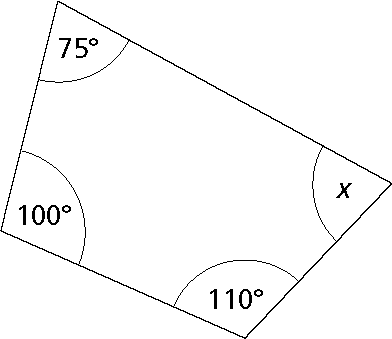 1. Израчунај непознати угао x.451007585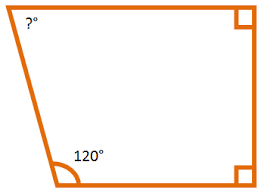 2. Израчунај непознати угао.120609030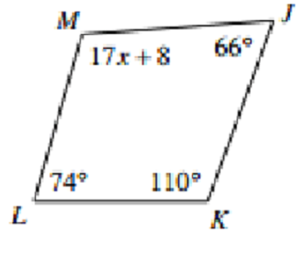 3. Израчунај х.3601246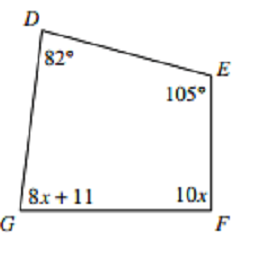 4. Израчунај угао код темена F.90110912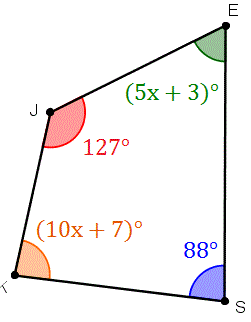 5. Израчунај х.911123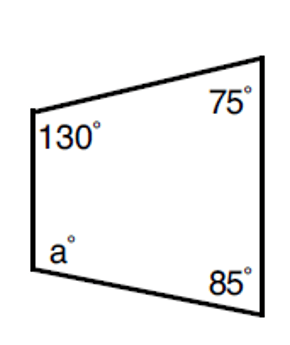 6. Израчунај угао a.708010090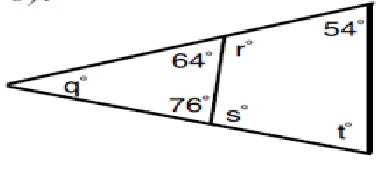 7. Израчунај угао r.115126116125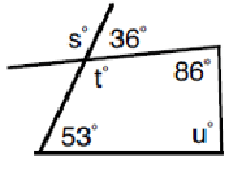 8. Израчунај угао u.87675777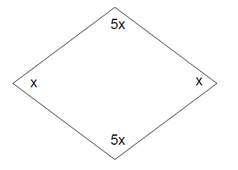 9. Израчунај x.50204030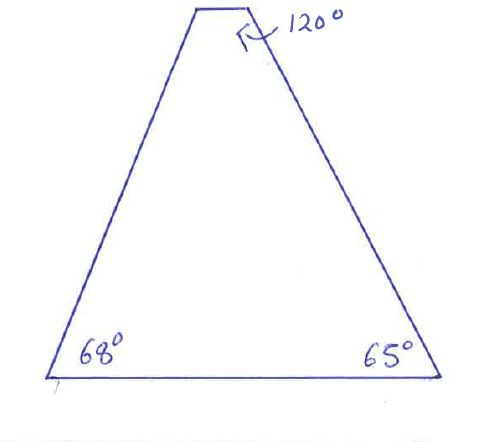 10. Израчунај угао који фали.9710986107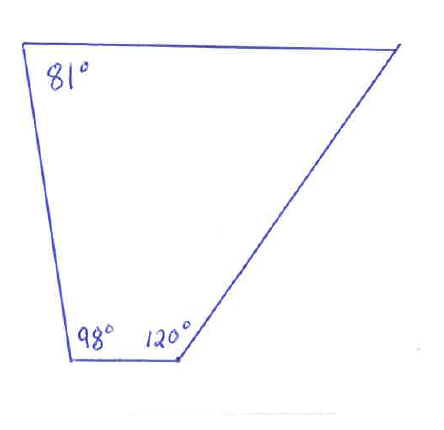 11. Израчунај угао који фали.3681716112. Провери да ли углови 79°, 85°, 42° и 154° могу бити унутрашњи углови четвороугла?Не могу.Могу.13. Провери да ли углови 60°, 99°, 31° и 119° могу бити унутрашњи углови четвороугла?Не могу.Могу.14. Углови четвороугла су α=86°,β=74°, γ=93°. Израчунај угао δ.δ=107°δ=117°δ=87°δ=97°15. Мера једног унутрашњег угла четвороугла је 59°. Израчунај меру њему одговарајућег спољашњег угла.31°59°121°301°16. Одредио непознате унутрашње углове γ и δ ако је дато: унутрашњи углови α=59°, β=72° и спољашњим угао δ1=93°γ=87°, δ=3°γ=87°, δ=142°γ=87°, δ=42°γ=142°, δ=87°17. Дијагонала АС дели четвороугао АВСD на два једнакостранична троугла. Израчунај унутрашње углове тог четвороугла. Нацртај слику пре решавања задатка.00°,100°,80°,80°90°,90°,90°,90°60°,60°,60°,60°120°,120°,60°,60°18. Одреди унутрашње углове четвороугла ако је дато: унутрашњи углови се редом разликују за 32°.42°,74°,106°,138°32°,64°,96°,128°32°,64°,96°,128°52°,84°,116°,148°19. Одреди унутрашње углове четвороугла ако је дато: унутрашњи углови су једнаки x, 2x,4x,5x.60°,120°,240°,300°30°,60°,120°,150°15°,30°,60°,75°30°,60°,90°,120°20. Израчунај обим четвороугла са слике.20 cm25 cm20 cm²25 cm²